Учитель: Орехова В.А.      Предмет: Русский языкКласс: 3-й классТип урока: урок открытия новых знаний (ПНШ)21.01.2020гТема:Правописание приставок  раз-.рас-Цель:Задачи, направленные на достижение личностных результатов обучения:Задачи, направленные на достижение метапредметных результатов обучения:- формирование  умений правильно писать слова с приставками; выделять приставки в словах, самостоятельно подбирать слова с приставками  и правильно использовать их в тексте-выражать свои эмоции; понимать эмоции других людей,-самостоятельно определять и высказывать общие для всех людей правила поведения.А) регулятивные УУД:-Совместно с учителем формулировать цели урока после предварительного обсуждения;-Совместно с учителем обнаруживать, формулировать учебную проблему - Учить самооценке, самоконтролю выполняемой работы  -Учить определять цель и планировать, строить алгоритм деятельностиБ) познавательные УУД:-Формировать логических умений:; обобщение и классификация; доказательство; выдвижение гипотез и их обоснование;.-Учить перерабатывать полученную информацию: делать выводы на основе обобщения знания;-Опираться на уже известное учащимся, их субъективный опытВ) коммуникативные УУД:- Развивать внимание учащихся-Обучать умению слушать и записывать содержание и объяснения учителя или ответ ученика-Обучать умению слушать и записывать содержание и объяснения учителя или ответ ученика-Развивать монологическую, диалоговую речь, учить ставить вопросы-Учить правилам участия в коллективной деятельности-Учить постановке вопросовОсновные понятия:Приставка,кореньМежпредметные связи:литературное чтениеРесурсы:Основные: учебник «Русский язык» 3кл.ч. 2, 3; « Обратный словарь»Дополнительные:карточки слов, компьютер, интерактивная доска; презентация к уроку;Технологии:Здоровьесберегающая, технология оценивания учебных успехов, проблемно- диалогическая технология, мультимедиа.,игроваяОрганизация пространства:Фронтальная, парная, групповая, индивидуальная работа.Этапы урокаХод урокаОборудованиеФормирование УУД, ТОУУ (технология оценивания учебных успехов)I.ОрганизационныймоментПриветствие. Сегодня на уроке к нам пришли   гости,  оглянитесь  и   улыбнитесь им.Прозвенел  уже  звонок ,начинается урокМы за парты тихо сели и  на доску посмотрели.-	Прочитайте 	девиз  урока : Не страшны нам любые испытания,
 Вперёд, друзья,к новым знаниям! Кому понравился? -Откройте тетради, запишите число и слова «Классная работа»ТетрадьИКТ Слайд№1Создание положительного эмоционального настроя (личностные УУД)II. Актуализация знанийЦель:  организовать актуализацию знаний -повторить словарные слова1.Повторение- Начнем с повторения- Посмотрите на экран, прочитайте слова и найдите лишнее .Нашёл, на песке ,забег, выход ,принес-Почему оно лишнее? Докажите-Что вы знаете о приставках?  Все ли секреты приставок мы знаем? Давайте проверим. ИКТ Слайд№2-Обучение  умению слушать и записывать содержание и объяснения учителя или ответ ученика- (рууд)III. Введение в тему урока (определяем основной вопрос урока)Цель: организовать постановку учебной проблемы с использованием побуждающего от проблемной ситуации диалога.1.Классификация слов по группам- Прочитайте слова, записанные  на доскеРА(З/С)ШИРИТЬ РА(З/С)УЧИТЬ РА(З/С)ДВИНУТЬ-Посмотрите внимательно, в какой  части слов  пропущены буквы? (В приставках.)Назовите приставки. Раз- или рас-(выделяю приставки) - Сможете  сейчас уверенно   выбрать нужную букву? (Нет.)  Почему?Не  знаем правило их написания. Значит,  какую проблему будем решать?Запись на доскеРА(З/С)ШИРИТЬ РА(З/С)УЧИТЬ РА(З/С)ДВИНУТЬСовместно с учителем обнаружение , формулирование учебной проблемы (РУУД)Обучение правилам участия в коллективной деятельности(РУУД) Формирование  логических умений:; обобщение и классификация; доказательство; выдвижение гипотез и их обоснование;(.ПУУД)IV. Формулирование темы, задач  урокаЦель:  организовать формулировку темы, целей урока., составление плана-Кто догадался, какая тема урока?- Тема урока: Правописание приставок рас-, раз-.Цель урока:  научиться писать слова с приставками  рас-, -раз.- Составим план , по которому будем работать.1. Наблюдение над  словами2.Правило3. Тренировочные упражнения 4.Самост. работаИКТ Слайд№3,4На доскеПлан1. Наблюдение над  словами2.Правило3. Тренировочные упражнения 4.Самост. работаСовместно с учителем формулирование  темы  урока после предварительного обсуждения(РУУД) Обучение  определения целей  урока и планированиюV. Открытие нового знанияЦель: организовать поиск решения учебной проблемы с использованием подводящего от проблемы диалога.1.Наблюдение-Откройте учебник на с.18  , внимательно  прочитайте задания к упр.10  и определитешаги  выполнения(читают по учебнику)-Уточняем по слайду1.Обратный словарь стр.1792. Глаголы на –ать из  1 столбика3.Выпиши в два столбика слова с приставками  раз-          рас-4. Подчеркни букву, с которой начинается корень.-Запишите упражнение 10., приставки  раз- и рас-по столбикам и выполняйте заданиеУ доски  Сеня и Лера- С каких согласных начинается корень в словах в первом столбике? (Со звонких). Вывод: если корень начинается со звонкой согласной, пишем приставку раз-; Схема-помощник - С каких согласных начинается корень в словах во втором столбике? (С глухих).Вывод: если корень начинается с глухой согласной, пишем приставку рас-. Схема-помощник)3.Продолжаем  наблюдение  А сейчас игра-соревнование. Объединитесь в группы по рядам и выполните заданияЦель игры –Кто быстрее  сделает новое открытие знаний.Задание: 1. Прочитай слова. Выдели в них приставку. 2. Какая буква пишется на конце приставки? Подчеркни её. 3. А теперь подчеркни букву, с которой начинается корень каждого слова. Какой звук она обозначает?4. Сделай вывод.разобидеть разоружить разучитьсяразуметьВывод: приставка раз - пишется в словах, корни которого начинаются с гласной буквыДополним схему правила-Теперь сформулируйте  все правило.4. Чтение правила в учебнике.Правильно мы вывели правило?(да)Проверим его учебнике. Волшебница для вас устроила ловушку, карандашом  легонько зачеркните лишние  слова Проверим, что получилосьПриставка РАЗ- пишется в словах, корни которых начинаются с гласных или (звонких? глухих?) согласных.Приставка РАС- пишется в словах, корни которых начинаются с (звонких? глухих?) согласных.(Учащиеся читают правило, выбирают верные слова  называют их.)- - Кто выбрал такие же слова?-Правильно мы сформулировали правило?- Расскажите его друг другу.Итог: - Что сейчас делали? (Мы закончили  наблюдение  и вывели правило написания приставок раз и рас )Обратный словарь ИКТ Слайд№5,6Схемы  правила,карточки с заданиемОбучение делать выводы на основе обобщения знания;Опираться на уже известное учащимся, их субъективный опыт 
(ПУУД)5. Решение проблемной задачи.- Вернёмся к словам, которые у нас вызвали затруднение в начале урока.Кто  сможет объяснить  вставить пропущенную букву в первом слове?РАСШИРИТЬ-Это новая орфограмма, она обозначается так РАСШИРИТЬ РАЗУЧИТЬРАЗДВИНУТЬВозвращаемся к  в упр 10 тоже выделяеи орфограммыФизкультминуткаРаз- подняться-потянуться…VII Применение нового знанияЦели:- организовать применение нового знания;Следующий пункт  Тренир.упр.Цель:будемучиться писать слова с приставками  раз-, рас-1)Образование слов.- Возьмите карточку. Образуйте слова с приставкой рас- или раз- , дописывая  нужную приставку .-Например, думать  -корень начинается со звонкой согласной –пишу приставку рас, выделяю орфограммуВзаимопроверка по эталону на слайде, у кого ошибки-объясняют2) Работа в парах  ТестОтметьте правильный ответ:1. Слово с приставкой рас-а) ра..хотетьб) ра..думатьв) ра..даватьг) ра..говориться2. Слово с приставкой раз-а) ра..шумелсяб) ра..щелинав) ра..винтитьг) ра..четливыйВзаимопроверка.ИКТ Слайд№7,8, с проверкойТест в парахИндивидуальные карточкиРазвитие  внимания  учащихся-Обучение умению слушать и записывать содержание и объяснения учителя или ответ ученика(кууд)-Развитие  монологической, диалоговой речи , обучение  постановке  вопросовРазвитие внимания  учащихся- (КУУД)VIII Cамостоятельная работа- организовать выполнение самостоятельной работы;- организовать самопроверку;- организовать самооценку по алгоритму.- Выполните   сам.работуВставить пропущенные буквы.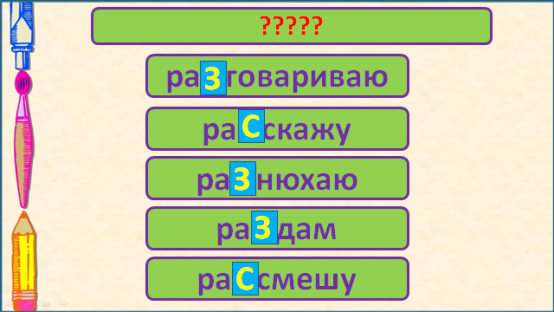 Взаимопроверка по эталону, оценить работыКарточки с заданиемИКТ Слайд№9- проверка- Обучение  самооценке, самоконтролю выполняемой работы (регулятивные УУД).Развитие монологической, диалоговой  речи,(КУУД). Рефлексия учебной деятельности на урокеЦели:- зафиксировать новое содержание урока;- организовать рефлексию собственной учебной деятельности.О каких приставках вы узнали на уроке?(раз-и рас-)Что о них вы узнали нового?Договорите предложение … .СмайликиУрок полезен, все понятно.Лишь кое-что чуть-чуть неясноЕщё придется потрудитьсяДа, трудно все-таки учиться!.Развитие монологической, диалоговой  речи,(КУУД)Домашнее заданиеТ.упр.12 с 11 .выучить правило с18